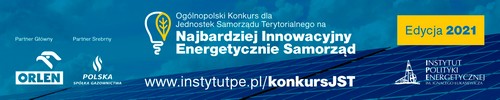 Załącznik nr 1Kryteria oceny formalnejW ramach oceny formalnej Komitet Organizacyjny Konkursu będzie oceniał formularz zgłoszeniowy na zasadzie: spełnia/nie spełnia według poniższych kryteriów:Zgłoszenie zostało złożone w terminie.			Zgłoszenie zostało złożone na odpowiednim formularzu.			Samorząd dokonał jednego zgłoszenie. 			Zgłoszenie jest odpowiedzią na Konkurs.			Zgłoszeniodawca spełnia kryteria podmiotowe określone w § 3 ust. 1 Regulaminu Konkursu.Zgłoszenie przygotowane jest w języku polskim.			Zgłoszenie jest podpisane przez osobę upoważnioną do reprezentowania Samorządu.	Opis inwestycji roku z zakresu budownictwa zawiera do 2000 znaków /wraz ze spacjami/	Opis inwestycji roku z zakresu transportu zawiera do 2000 znaków /wraz ze spacjami/	Opis akcji społecznej roku zawiera do 2000 znaków /wraz ze spacjami/			Opis innowacji roku zawiera do 2000 znaków /wraz ze spacjami/			Wniosek zostanie oceniony pozytywnie pod względem formalnym wówczas, gdy wszystkie kryteria od 1 do 7 zostaną spełnione, zaś w ramach kryteriów od 8 do 11 przynajmniej jedno kryterium będzie spełnione.